ФГБОУ ВО «Тверской государственный университет»Факультет физической культурыНаучно-образовательный центр ФФКНаучное студенческое общество ФФКФизическая культура и спорт в современном обществе Студенческая научно - практическая конференция 16 мая 2019 года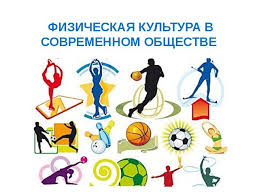 Тверь 2019Дата проведения: 16 мая 2019 годаНачало проведения : 10-00Место проведения: г.Тверь, ул. 2-ая Грибоедова, 24, корп.9. (Соминка)Программа научно-практической конференции 10.00-10.30 Регистрация участников конференции10.30-10.40 Приветствие участников конференции10 40 – 12.40 - выступления участников конференции13.00 - Подведение итогов конференции и награждение победителей. «Естественно-научные и педагогические аспекты подготовки спортсменов»Председатель жюри –Папин М.А., доц. к.б. нЧлены жюри: Комин С.В., проф., д.б.н., Дабижа Т.А., к.ф-м. н, доц.; Прокофьева С.Г., к.пс.н., доц; Федорова Н.А, к.п.н., доц.1. Максимова Анастасия (магистр 2 курс ФФК). Особенности развития физических качеств учащихся 5-9 классов. Научный руководитель - доц., к.б.н., Сурсимова О.Ю.2.  Рыбаков Иван (магистр 2 курс ФФК). Сравнительная характеристика различных видов оздоровительной тренировки.Научный руководитель - доц., к.б.н., Сурсимова О.Ю.3. Морозов Антон (магистр 2 курс ФФК). Анализ периферического поля зрения у тренированных и не тренированных лиц в возрастном аспекте.Научный руководитель - доц., к.б.н., Сурсимова О.Ю.4. Касперович Александр (4 курс ФФК). - Особенности дыхательных объемов и емкостей у юных хоккеистов, в зависимости от их амплуа.Научный руководитель – д.б.н., проф. Комин С.В.5. Жаров Владислав (4 курс ФФК). Динамика показателей дыхательных проб у пловцов. Научный руководитель – д.б.н., проф. Комин С.В.6. Плоткин Антон (магистр 2 курс ФФК). Особенности координационных способностей у юных спортсменов.Научный руководитель – д.б.н., проф. Комин С.В.7. Немыгин Антон (магистр 2 курс ФФК). Методики тестирования двигательной реакции у юных хоккеистовНаучный руководитель-к.б.н,  доц. Папин М.А.8. Марущак Андрей (магистр 2 курс ФФК). Методологическое обоснование использования тренажера «Каскад»​.Научный руководитель – к.б.н., доц. Петушков М.Н.9. Морозов Сергей (магистр 2 курс ФФК).  Сравнительный анализ методик подготовки легкоатлетов-марафонцев в разных странах.Научный руководитель – к.б.н., доц. Папин М.А.10. Горшкова Анна (магистр 2 курс ФФК). Оценка эффективности управленческой деятельности Комитета по физической культуре и спорту Тверской областиНаучный руководитель – к.ф-м.н., доц. Дабижа Т.А. «Исторические аспекты развития физической культуры и спорта»11.Лапасов Нурислом Фарход угли (курсант 1 курса специального факультета Военной Академии ВКО им. Маршала Советского Союза Г.К. Жукова (Республика Узбекистан). Узбекская национальная борьба кураш: история, современность, значение для боевой подготовки.Научный руководитель-к.и.н., ст. преп. кафедры гуманитарных и социально-экономических дисциплин Военной Академии ВКО Кужба О.А. 12. Фам Хыу Куинь (старший сержант, курсант 3 курса специального факультета Военной Академии ВКО им. Маршала Советского Союза Г.К. Жукова (Социалистическая республика Вьетнам). Боевые искусства Вьетнама, их место и роль в системе обучения и воспитания войскНаучный руководитель-к.и.н., ст. преп. кафедры гуманитарных и социально-экономических дисциплин Военной Академии ВКО Кужба О.А13.  Шлепков Алексей Анатольевич (курсант 1 курса факультета по подготовке специалистов ВКО Военной Академии ВКО им. Маршала Советского Союза Г.К. Жукова). Из истории становления и развития системы физической подготовки в Военной академии ВКО им. Г.К. ЖуковаНаучный руководитель-к.и.н., ст. преп. кафедры гуманитарных и социально-экономических дисциплин Военной Академии ВКО Кужба О.А